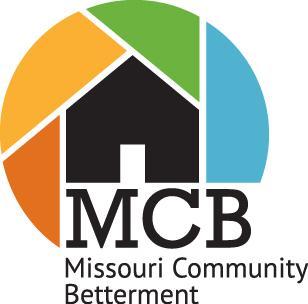 ANNUAL COMMUNITY AWARDS COMPETITION    SCORING SHEETDate of Judging 									Community Name 									Please assign a value to each area in your evaluation.Communities are judged on what they are able to accomplish with the resources they have available and the impact it will have on their community.Communities: Failure to follow guidelines will result in a reduction of points!Community Planning (10 possible points)Goal Setting (10 possible points)Project Reports (10 possible points)Funding   (10 possible points)Volunteer Participation (10 possible points)Community Involvement (10 possible points)Youth Involvement (10 possible points)Progress of Projects (10 possible points)Impact (20 possible points)Total Points                                        ________  Judges NotesCommunity’s Strengths Demonstrated and Observed:Suggestions for Improvement:Noteworthy Projects:Please judge each project separately according to the MAP category that the community has chosen..Judges Name_______________________________________       Signature _____________________________________________The MCB Board of Directors would like to thank you for being an MCB Community and for participating in the MCB Awards Program.P.O. Box 842 • Mexico, MO 65265         www.mocommunitybetterment.comExcellent8-10 pointsGood5-7 pointsFair2-4 pointsPoor0-1 pointThe community has an organized and systematic plan for assessing its strengths and weaknesses.The community has used some method to identify its strengths and weaknessesThere is some evidence of community assessment and planning.No clear evidence of community assessment and planning.Excellent8-10 pointsGood5-7 pointsFair2-4 pointsPoor0-1 pointGoals are developed from identified needs in the planning process.Goals seem to have a relationship to the needs in the planning process.Goals are loosely related to the needs in the planning process.Goals are unrelated to any planning or community assessment.Excellent8-10 pointsGood5-7 pointsFair2-4 pointsPoor0-1 pointProject reports were thorough and clearly explained the process by which the project was implementedProject reports contained nearly all required elements and included some background information about the project.Project reports contained most required elements and included at least a brief narrative summary.A project report page identified each project and provided some information about the processExcellent8-10 pointsGood5-7 pointsFair2-4 pointsPoor0-1 pointThe community has completed projects by utilizing a variety of internal and external funding sources.The community has funded its projects through a good variety of methods/sources.The community has funded projects from internal community resources only.The community has not demonstrated an ability to be creative with developing funding sources.Excellent8-10 pointsGood5-7 pointsFair2-4 pointsPoor0-1 pointThe community demonstrates a strong sense of commitment to its projects through its volunteer efforts.Good evidence of volunteer participation is apparent.Volunteerism appears to be limited to a few key persons.Little evidence of volunteerism.Excellent8-10 pointsGood 5-7 pointsFair2-4 pointsPoor0-1 pointThere is strong evidence of cooperation and mutual support among the various entities in the community.There is evidence that the various entities in the community work together to support each other’s projects.There is limited involvement in each other’s activities.There is no sense of “mutual aid” among the various entities in the community.Excellent8-10 pointsGood5-7 pointsFair2-4 pointsPoor0-1 pointThe community has an identified Community Betterment youth group.The youth of the community are service-minded.Some youth in the community were included by the adults in a few projects this year.There are programs in place to serve the youth.Excellent8-10 pointsGood5-7 pointsFair2-4 pointsPoor0-1 pointThe projects chosen truly exemplify and typify the community’s process of visioning, assessment, goal setting, planning and implementation.The projects chosen seem to be related to the community’s process of visioning, assessment, goal setting, planning and implementationThe projects chosen are loosely related to the community’s process of visioning, assessment, goal setting, planning and implementationThe projects chosen bear little or no relationship to any process of visioning, assessment, goal setting, planning, and implementation.Excellent16-20 pointsGood10-15 pointsFair5-9 pointsPoor0-4 pointsThis year’s projects, which will have a long-term impact and result in definite economic and community improvements, demonstrate that the community has accomplished much with the resources that they have available.This year’s projects will result in some economic and community improvements and demonstrate that the community has made good use of the resources that they have available.Given the resources that are available in this community, this year’s projects will have limited impact.Given the resources that are available in this community, this year’s projects are unlikely to result in economic and community improvements.ProjectMAP Category5pts10pts15pts20pts25pts12.3.4.5.